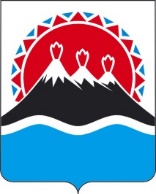 РЕГИОНАЛЬНАЯ СЛУЖБАПО ТАРИФАМ И ЦЕНАМ КАМЧАТСКОГО КРАЯПОСТАНОВЛЕНИЕ«Об установлении тарифов на услуги по передаче электрической энергии по сетям ООО «Свободный порт Камчатка» на 2024 -2028 годы»В соответствии с Федеральным законом от 26.03.2003 № 35-ФЗ
«Об электроэнергетике», постановлениями Правительства Российской Федерации от 29.12.2011 № 1178 «О ценообразовании в области регулируемых цен (тарифов) в электроэнергетике», постановлением Правительства Камчатского края от 07.04.2023 № 204-П «Об утверждении Положения о Региональной службе по тарифам и ценам Камчатского края», протоколом Правления Региональной службы по тарифам и ценам Камчатского края от ХХ.ХХ.2023 № ХХПОСТАНОВЛЯЮ:1. Утвердить долгосрочные параметры регулирования для ООО «Свободный порт Камчатка», устанавливаемые на 2024 – 2028 годы, в отношении которых тарифы на услуги по передаче электрической энергии устанавливаются на основе долгосрочных параметров регулирования деятельности территориальных сетевых организаций, согласно приложению 1.2. Утвердить необходимую валовую выручку ООО «Свободный порт Камчатка» на долгосрочный период регулирования (без учета оплаты потерь) на 2024 – 2028 годы, согласно приложению 2.3. Утвердить и ввести в действие индивидуальные тарифы на услуги по передаче электрической энергии для взаиморасчетов между 
ПАО «Камчатскэнерго» и ООО «Свободный порт Камчатка» на 2024 – 2028 годы с календарной разбивкой, согласно приложению 3.4. Настоящее постановление вступает в силу через десять дней после дня его официального опубликования.Приложение 1к постановлению Региональной службы по тарифам и ценам Камчатского края от ХХ.ХХ.2023 № ХХДолгосрочные параметры регулирования для ООО «Свободный порт Камчатка», устанавливаемые на 2024-2028 годы,в отношении которой тарифы на услуги по передаче электрической энергии устанавливаются на основедолгосрочных параметров регулирования деятельности территориальных сетевых организацийПриложение 2к постановлению Региональной службы по тарифам и ценам Камчатского края от ХХ.ХХ.2023 № ХХНеобходимая валовая выручка ООО «Свободный порт Камчатка»на долгосрочный период регулирования (без учета оплаты потерь) на 2024 – 2028 годы»;Приложение 3к постановлению Региональной службы по тарифам и ценам Камчатского края от ХХ.ХХ.2023 № ХХИндивидуальные тарифы на услуги по передаче электрической энергии для взаиморасчетов между ПАО «Камчатскэнерго» и ООО «Свободный порт Камчатка» на 2024-2028 годы».[Дата регистрации] № [Номер документа]г. Петропавловск-КамчатскийВременно исполняющая обязанности руководителя[горизонтальный штамп подписи 1]М.В. Лопатникова№ п/пНаименование сетевой организации в субъекте Российской ФедерацииГодБазовый уровень подконтрольных расходовИндекс эффективности подконтрольных расходовКоэффициент эластичности подконтрольных расходов по количеству активовУровень потерь электрической энергии при ее передаче по электрическим сетямПоказатель средней продолжительности прекращения передачи электрической энергии на точку поставкиПоказатель средней частоты прекращения передачи электрической энергии на точку поставкиПоказатель уровня качества оказываемых услуг№ п/пНаименование сетевой организации в субъекте Российской ФедерацииГодмлн. руб.%%%часшт123456789101ООО «Свободный порт Камчатка»2024 год0,662--3,260011ООО «Свободный порт Камчатка»2025 годХ10,75Х0011ООО «Свободный порт Камчатка»2026 годХ10,75Х0011ООО «Свободный порт Камчатка»2027 годХ10,75Х0011ООО «Свободный порт Камчатка»2028 годХ10,75Х001№ п/пНаименование сетевой организации в субъекте Российской ФедерацииГодНВВ ООО «Свободный порт Камчатка» без учета оплаты потерь№ п/пНаименование сетевой организации в субъекте Российской ФедерацииГодтыс. руб.1.ООО «Свободный порт Камчатка»2024 год8421.ООО «Свободный порт Камчатка»2025 год8681.ООО «Свободный порт Камчатка»2026 год8961.ООО «Свободный порт Камчатка»2027 год9251.ООО «Свободный порт Камчатка»2028 год954Наименование сетевых   
организацийГод1 полугодие 1 полугодие 1 полугодие 2 полугодие 2 полугодие 2 полугодие Наименование сетевых   
организацийГодДвухставочный тарифДвухставочный тарифОдноста-   
вочный     
тарифДвухставочный тарифДвухставочный тарифОдноставочный тарифНаименование сетевых   
организацийГодставка за 
содержание 
электрических     
сетейставка на 
оплату     
технологического    
расхода    
(потерь)Односта-   
вочный     
тарифставка за 
содержание 
электрических     
сетейставка     
на оплату 
технологического    
расхода    
(потерь)Одноставочный тарифНаименование сетевых   
организацийГодруб./МВт·месруб./МВт·чруб./кВт·чруб./МВт·месруб./МВт·чруб./кВт·ч12345678ПАО «Камчатскэнерго» и ООО «Свободный порт Камчатка»2024 год25 2942150,268284 7233280,922ПАО «Камчатскэнерго» и ООО «Свободный порт Камчатка»2025 год284 7233280,922136 8862730,558ПАО «Камчатскэнерго» и ООО «Свободный порт Камчатка»2026 год136 8862730,558141 2422840,578ПАО «Камчатскэнерго» и ООО «Свободный порт Камчатка»2027 год141 2422840,578145 7402950,599ПАО «Камчатскэнерго» и ООО «Свободный порт Камчатка»2028 год145 7402950,599150 3833070,621